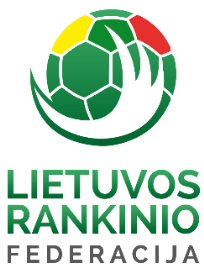 2022/2023 m. SEZONO LIETUVOS JAUNIMO, JAUNIŲ, JAUNUČIŲ IR VAIKŲ RANKINIO ČEMPIONATASŠIAULIŲ SC „DUBYSA“  U–19 (VAIKINAI)KOMANDOS PARAIŠKAGalioja nuo 2022.10.05 – 2023.06.30Leista dalyvauti varžybose 17 (SEPTYNIOLIKAI) žaidėjų.KOMANDOS OFICIALŪS ASMENYSŠią patvirtintą paraišką privaloma turėti kiekvienose Lietuvos jaunimo, jaunių, jaunučių ir vaikų rankinio čempionato rungtynėse.LRF Generalinis sekretorius			Miglius AstrauskasEil. Nr.Pavardė, VardasGimimo dataLicencijosNr.Ūgis;cmSvoris;kgŽaidėjoNr.1.SINUŠAS SAMUELIS2004 10 0737582.JACKUS EIMANTAS2006 06 0644103.BUDRAITIS ARTŪRAS2006 05 1239774.BOGUŽAS DOVYDAS2004 05 1937605.SALIAMORIS DŽIUGAS2004 06 1437646.JASUDAS DOVYDAS2004 12 3037657.JASUDAS DOMANTAS2004 12 3037668.RINGYS DOMAS2004 08 0839669.BUTKUS SIMAS2007 08 18479410.VELYVIS LUKAS2006 02 01376211.JASUDAS OSKARAS2006 02 03377212.VASILIAUSKAS KAZYS2007 02 07479513.ŠIMAITIS JAUNIUS2007 03 30475614.KOPILOVAS IGNAS2005 05 27376915.LIORENTAS DEIMAS2004 01 27413616.GIMŽAUSKAS MATAS2005 11 21456117.BLOŽĖ TIMONAS2004 08 20396518.BUBNELIS LAIMUTIS2006 09 01479719.VIERŽBICKAS VYTIS2004 02 235307Eil. Nr.Pavardė, VardasGimimo dataPareigos1.PUPŠIENĖ EGLĖ Trenerė2.BUDRYS AIVARASTreneris